课堂教学奖特等奖基本情况信息登记表                  2017年10月31日制表：教学督导办    姓名王海燕性别女学历硕研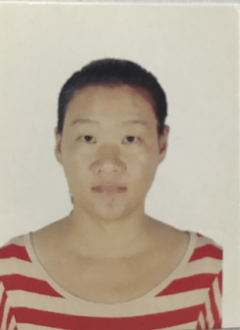 姓名王海燕年龄38学历硕研专业体育教育训练学院系体育学院职称讲师获奖感言获奖感言获奖感言获奖感言获奖感言获奖感言获奖感言2004年河南师范大学体育学院毕业后，因为热爱体育所以将体育工作当成一生的事业，于是满腔热血的走上了讲台，在单位领导、母校老师的关心、引导下，入职之初便养成了不断学习的习惯，严谨治学的态度，将体育的文化与精神渗透到教育教学中，用爱去感化他们的心灵，用心去塑造他们健全的人格和良好的品质。教育学生的同时，也是自身精雕细刻完善的过程。这过程并不是一帆风顺，也有伤痛，为了自己的理想与信仰，我敢于面对自身的不足，愿意克服困难，成长过程中，努力学习，积极思考，步步为营。为了提升专业能力与素养，考取全日制硕士研究生，硕士期间，不仅努力专研，更是在老师的影响下，提升自己对体育老师的认识。毕业时，将老师嘱咐的话牢记心中：老师能给你的是平台，是为了让你站的更高，看的更远，让眼界与胸怀更加的宽广，无论身在何处，也要将你的眼界、胸怀与平台带给你的学生。老师往往希望学生成为什么样的人，但往往学生会成为和老师一样的人。在教书育人这条路上，学习是无止境的。 为了我的体育事业与梦想，我选择了体育学院，无论承担什么工作，都不会忘记自己的初衷。点点滴滴中，课堂内、课堂外，都认真的做自己，唯有如此，才能将理想实现。体育精神，不仅可以支撑一个人，更可以支撑一个民族，我虽然只是一个普通的体育老师，但是我愿意在日常普通工作中，承担起体育人的责任，将体育精神与文化传播，努力感染身边的每一个人，野蛮其体魄，文明其精神。在努力学为好人的道路上，也深深体会过好人难活，但是因为信念，我愿意坚持，作为老师，良心是底线，面对困难，我一面学习，一面改进方法，不忘初心，砥砺前行，也带动身边的人。我相信党和人民，相信历史。我获得了如此殊荣，我惭愧我在面对困难时的眼泪与抱怨，我感激我的领导、老师给我精神上、专业上的支持与帮助。我还年轻，离一名优秀的人民教师还有很大的差距，这条路很长，需要一生去学习，去完善，要有坚定的理想信念，要树立正确的社会主义核心价值观，用自己的言行传递给学生，要有道德情操，用人格的魅力与力量，用自己的为人处世、于国于民、于公于私的价值观以身作则，要将学习以作为生活方式，使自己具备扎实的知识功底、过硬的教学能力、勤勉的教学态度、科学的教学方法，要有仁爱之心，不包容，不放纵，晓之以理，动之以情，与学生建立互信互爱的关系，有真心、真情教育学生，尊重学生。在这里，再次感谢学校的这项工作，给了我莫大的殊荣同时，也给了我极大的鼓舞。不忘初心，努力前行！2004年河南师范大学体育学院毕业后，因为热爱体育所以将体育工作当成一生的事业，于是满腔热血的走上了讲台，在单位领导、母校老师的关心、引导下，入职之初便养成了不断学习的习惯，严谨治学的态度，将体育的文化与精神渗透到教育教学中，用爱去感化他们的心灵，用心去塑造他们健全的人格和良好的品质。教育学生的同时，也是自身精雕细刻完善的过程。这过程并不是一帆风顺，也有伤痛，为了自己的理想与信仰，我敢于面对自身的不足，愿意克服困难，成长过程中，努力学习，积极思考，步步为营。为了提升专业能力与素养，考取全日制硕士研究生，硕士期间，不仅努力专研，更是在老师的影响下，提升自己对体育老师的认识。毕业时，将老师嘱咐的话牢记心中：老师能给你的是平台，是为了让你站的更高，看的更远，让眼界与胸怀更加的宽广，无论身在何处，也要将你的眼界、胸怀与平台带给你的学生。老师往往希望学生成为什么样的人，但往往学生会成为和老师一样的人。在教书育人这条路上，学习是无止境的。 为了我的体育事业与梦想，我选择了体育学院，无论承担什么工作，都不会忘记自己的初衷。点点滴滴中，课堂内、课堂外，都认真的做自己，唯有如此，才能将理想实现。体育精神，不仅可以支撑一个人，更可以支撑一个民族，我虽然只是一个普通的体育老师，但是我愿意在日常普通工作中，承担起体育人的责任，将体育精神与文化传播，努力感染身边的每一个人，野蛮其体魄，文明其精神。在努力学为好人的道路上，也深深体会过好人难活，但是因为信念，我愿意坚持，作为老师，良心是底线，面对困难，我一面学习，一面改进方法，不忘初心，砥砺前行，也带动身边的人。我相信党和人民，相信历史。我获得了如此殊荣，我惭愧我在面对困难时的眼泪与抱怨，我感激我的领导、老师给我精神上、专业上的支持与帮助。我还年轻，离一名优秀的人民教师还有很大的差距，这条路很长，需要一生去学习，去完善，要有坚定的理想信念，要树立正确的社会主义核心价值观，用自己的言行传递给学生，要有道德情操，用人格的魅力与力量，用自己的为人处世、于国于民、于公于私的价值观以身作则，要将学习以作为生活方式，使自己具备扎实的知识功底、过硬的教学能力、勤勉的教学态度、科学的教学方法，要有仁爱之心，不包容，不放纵，晓之以理，动之以情，与学生建立互信互爱的关系，有真心、真情教育学生，尊重学生。在这里，再次感谢学校的这项工作，给了我莫大的殊荣同时，也给了我极大的鼓舞。不忘初心，努力前行！2004年河南师范大学体育学院毕业后，因为热爱体育所以将体育工作当成一生的事业，于是满腔热血的走上了讲台，在单位领导、母校老师的关心、引导下，入职之初便养成了不断学习的习惯，严谨治学的态度，将体育的文化与精神渗透到教育教学中，用爱去感化他们的心灵，用心去塑造他们健全的人格和良好的品质。教育学生的同时，也是自身精雕细刻完善的过程。这过程并不是一帆风顺，也有伤痛，为了自己的理想与信仰，我敢于面对自身的不足，愿意克服困难，成长过程中，努力学习，积极思考，步步为营。为了提升专业能力与素养，考取全日制硕士研究生，硕士期间，不仅努力专研，更是在老师的影响下，提升自己对体育老师的认识。毕业时，将老师嘱咐的话牢记心中：老师能给你的是平台，是为了让你站的更高，看的更远，让眼界与胸怀更加的宽广，无论身在何处，也要将你的眼界、胸怀与平台带给你的学生。老师往往希望学生成为什么样的人，但往往学生会成为和老师一样的人。在教书育人这条路上，学习是无止境的。 为了我的体育事业与梦想，我选择了体育学院，无论承担什么工作，都不会忘记自己的初衷。点点滴滴中，课堂内、课堂外，都认真的做自己，唯有如此，才能将理想实现。体育精神，不仅可以支撑一个人，更可以支撑一个民族，我虽然只是一个普通的体育老师，但是我愿意在日常普通工作中，承担起体育人的责任，将体育精神与文化传播，努力感染身边的每一个人，野蛮其体魄，文明其精神。在努力学为好人的道路上，也深深体会过好人难活，但是因为信念，我愿意坚持，作为老师，良心是底线，面对困难，我一面学习，一面改进方法，不忘初心，砥砺前行，也带动身边的人。我相信党和人民，相信历史。我获得了如此殊荣，我惭愧我在面对困难时的眼泪与抱怨，我感激我的领导、老师给我精神上、专业上的支持与帮助。我还年轻，离一名优秀的人民教师还有很大的差距，这条路很长，需要一生去学习，去完善，要有坚定的理想信念，要树立正确的社会主义核心价值观，用自己的言行传递给学生，要有道德情操，用人格的魅力与力量，用自己的为人处世、于国于民、于公于私的价值观以身作则，要将学习以作为生活方式，使自己具备扎实的知识功底、过硬的教学能力、勤勉的教学态度、科学的教学方法，要有仁爱之心，不包容，不放纵，晓之以理，动之以情，与学生建立互信互爱的关系，有真心、真情教育学生，尊重学生。在这里，再次感谢学校的这项工作，给了我莫大的殊荣同时，也给了我极大的鼓舞。不忘初心，努力前行！2004年河南师范大学体育学院毕业后，因为热爱体育所以将体育工作当成一生的事业，于是满腔热血的走上了讲台，在单位领导、母校老师的关心、引导下，入职之初便养成了不断学习的习惯，严谨治学的态度，将体育的文化与精神渗透到教育教学中，用爱去感化他们的心灵，用心去塑造他们健全的人格和良好的品质。教育学生的同时，也是自身精雕细刻完善的过程。这过程并不是一帆风顺，也有伤痛，为了自己的理想与信仰，我敢于面对自身的不足，愿意克服困难，成长过程中，努力学习，积极思考，步步为营。为了提升专业能力与素养，考取全日制硕士研究生，硕士期间，不仅努力专研，更是在老师的影响下，提升自己对体育老师的认识。毕业时，将老师嘱咐的话牢记心中：老师能给你的是平台，是为了让你站的更高，看的更远，让眼界与胸怀更加的宽广，无论身在何处，也要将你的眼界、胸怀与平台带给你的学生。老师往往希望学生成为什么样的人，但往往学生会成为和老师一样的人。在教书育人这条路上，学习是无止境的。 为了我的体育事业与梦想，我选择了体育学院，无论承担什么工作，都不会忘记自己的初衷。点点滴滴中，课堂内、课堂外，都认真的做自己，唯有如此，才能将理想实现。体育精神，不仅可以支撑一个人，更可以支撑一个民族，我虽然只是一个普通的体育老师，但是我愿意在日常普通工作中，承担起体育人的责任，将体育精神与文化传播，努力感染身边的每一个人，野蛮其体魄，文明其精神。在努力学为好人的道路上，也深深体会过好人难活，但是因为信念，我愿意坚持，作为老师，良心是底线，面对困难，我一面学习，一面改进方法，不忘初心，砥砺前行，也带动身边的人。我相信党和人民，相信历史。我获得了如此殊荣，我惭愧我在面对困难时的眼泪与抱怨，我感激我的领导、老师给我精神上、专业上的支持与帮助。我还年轻，离一名优秀的人民教师还有很大的差距，这条路很长，需要一生去学习，去完善，要有坚定的理想信念，要树立正确的社会主义核心价值观，用自己的言行传递给学生，要有道德情操，用人格的魅力与力量，用自己的为人处世、于国于民、于公于私的价值观以身作则，要将学习以作为生活方式，使自己具备扎实的知识功底、过硬的教学能力、勤勉的教学态度、科学的教学方法，要有仁爱之心，不包容，不放纵，晓之以理，动之以情，与学生建立互信互爱的关系，有真心、真情教育学生，尊重学生。在这里，再次感谢学校的这项工作，给了我莫大的殊荣同时，也给了我极大的鼓舞。不忘初心，努力前行！2004年河南师范大学体育学院毕业后，因为热爱体育所以将体育工作当成一生的事业，于是满腔热血的走上了讲台，在单位领导、母校老师的关心、引导下，入职之初便养成了不断学习的习惯，严谨治学的态度，将体育的文化与精神渗透到教育教学中，用爱去感化他们的心灵，用心去塑造他们健全的人格和良好的品质。教育学生的同时，也是自身精雕细刻完善的过程。这过程并不是一帆风顺，也有伤痛，为了自己的理想与信仰，我敢于面对自身的不足，愿意克服困难，成长过程中，努力学习，积极思考，步步为营。为了提升专业能力与素养，考取全日制硕士研究生，硕士期间，不仅努力专研，更是在老师的影响下，提升自己对体育老师的认识。毕业时，将老师嘱咐的话牢记心中：老师能给你的是平台，是为了让你站的更高，看的更远，让眼界与胸怀更加的宽广，无论身在何处，也要将你的眼界、胸怀与平台带给你的学生。老师往往希望学生成为什么样的人，但往往学生会成为和老师一样的人。在教书育人这条路上，学习是无止境的。 为了我的体育事业与梦想，我选择了体育学院，无论承担什么工作，都不会忘记自己的初衷。点点滴滴中，课堂内、课堂外，都认真的做自己，唯有如此，才能将理想实现。体育精神，不仅可以支撑一个人，更可以支撑一个民族，我虽然只是一个普通的体育老师，但是我愿意在日常普通工作中，承担起体育人的责任，将体育精神与文化传播，努力感染身边的每一个人，野蛮其体魄，文明其精神。在努力学为好人的道路上，也深深体会过好人难活，但是因为信念，我愿意坚持，作为老师，良心是底线，面对困难，我一面学习，一面改进方法，不忘初心，砥砺前行，也带动身边的人。我相信党和人民，相信历史。我获得了如此殊荣，我惭愧我在面对困难时的眼泪与抱怨，我感激我的领导、老师给我精神上、专业上的支持与帮助。我还年轻，离一名优秀的人民教师还有很大的差距，这条路很长，需要一生去学习，去完善，要有坚定的理想信念，要树立正确的社会主义核心价值观，用自己的言行传递给学生，要有道德情操，用人格的魅力与力量，用自己的为人处世、于国于民、于公于私的价值观以身作则，要将学习以作为生活方式，使自己具备扎实的知识功底、过硬的教学能力、勤勉的教学态度、科学的教学方法，要有仁爱之心，不包容，不放纵，晓之以理，动之以情，与学生建立互信互爱的关系，有真心、真情教育学生，尊重学生。在这里，再次感谢学校的这项工作，给了我莫大的殊荣同时，也给了我极大的鼓舞。不忘初心，努力前行！2004年河南师范大学体育学院毕业后，因为热爱体育所以将体育工作当成一生的事业，于是满腔热血的走上了讲台，在单位领导、母校老师的关心、引导下，入职之初便养成了不断学习的习惯，严谨治学的态度，将体育的文化与精神渗透到教育教学中，用爱去感化他们的心灵，用心去塑造他们健全的人格和良好的品质。教育学生的同时，也是自身精雕细刻完善的过程。这过程并不是一帆风顺，也有伤痛，为了自己的理想与信仰，我敢于面对自身的不足，愿意克服困难，成长过程中，努力学习，积极思考，步步为营。为了提升专业能力与素养，考取全日制硕士研究生，硕士期间，不仅努力专研，更是在老师的影响下，提升自己对体育老师的认识。毕业时，将老师嘱咐的话牢记心中：老师能给你的是平台，是为了让你站的更高，看的更远，让眼界与胸怀更加的宽广，无论身在何处，也要将你的眼界、胸怀与平台带给你的学生。老师往往希望学生成为什么样的人，但往往学生会成为和老师一样的人。在教书育人这条路上，学习是无止境的。 为了我的体育事业与梦想，我选择了体育学院，无论承担什么工作，都不会忘记自己的初衷。点点滴滴中，课堂内、课堂外，都认真的做自己，唯有如此，才能将理想实现。体育精神，不仅可以支撑一个人，更可以支撑一个民族，我虽然只是一个普通的体育老师，但是我愿意在日常普通工作中，承担起体育人的责任，将体育精神与文化传播，努力感染身边的每一个人，野蛮其体魄，文明其精神。在努力学为好人的道路上，也深深体会过好人难活，但是因为信念，我愿意坚持，作为老师，良心是底线，面对困难，我一面学习，一面改进方法，不忘初心，砥砺前行，也带动身边的人。我相信党和人民，相信历史。我获得了如此殊荣，我惭愧我在面对困难时的眼泪与抱怨，我感激我的领导、老师给我精神上、专业上的支持与帮助。我还年轻，离一名优秀的人民教师还有很大的差距，这条路很长，需要一生去学习，去完善，要有坚定的理想信念，要树立正确的社会主义核心价值观，用自己的言行传递给学生，要有道德情操，用人格的魅力与力量，用自己的为人处世、于国于民、于公于私的价值观以身作则，要将学习以作为生活方式，使自己具备扎实的知识功底、过硬的教学能力、勤勉的教学态度、科学的教学方法，要有仁爱之心，不包容，不放纵，晓之以理，动之以情，与学生建立互信互爱的关系，有真心、真情教育学生，尊重学生。在这里，再次感谢学校的这项工作，给了我莫大的殊荣同时，也给了我极大的鼓舞。不忘初心，努力前行！2004年河南师范大学体育学院毕业后，因为热爱体育所以将体育工作当成一生的事业，于是满腔热血的走上了讲台，在单位领导、母校老师的关心、引导下，入职之初便养成了不断学习的习惯，严谨治学的态度，将体育的文化与精神渗透到教育教学中，用爱去感化他们的心灵，用心去塑造他们健全的人格和良好的品质。教育学生的同时，也是自身精雕细刻完善的过程。这过程并不是一帆风顺，也有伤痛，为了自己的理想与信仰，我敢于面对自身的不足，愿意克服困难，成长过程中，努力学习，积极思考，步步为营。为了提升专业能力与素养，考取全日制硕士研究生，硕士期间，不仅努力专研，更是在老师的影响下，提升自己对体育老师的认识。毕业时，将老师嘱咐的话牢记心中：老师能给你的是平台，是为了让你站的更高，看的更远，让眼界与胸怀更加的宽广，无论身在何处，也要将你的眼界、胸怀与平台带给你的学生。老师往往希望学生成为什么样的人，但往往学生会成为和老师一样的人。在教书育人这条路上，学习是无止境的。 为了我的体育事业与梦想，我选择了体育学院，无论承担什么工作，都不会忘记自己的初衷。点点滴滴中，课堂内、课堂外，都认真的做自己，唯有如此，才能将理想实现。体育精神，不仅可以支撑一个人，更可以支撑一个民族，我虽然只是一个普通的体育老师，但是我愿意在日常普通工作中，承担起体育人的责任，将体育精神与文化传播，努力感染身边的每一个人，野蛮其体魄，文明其精神。在努力学为好人的道路上，也深深体会过好人难活，但是因为信念，我愿意坚持，作为老师，良心是底线，面对困难，我一面学习，一面改进方法，不忘初心，砥砺前行，也带动身边的人。我相信党和人民，相信历史。我获得了如此殊荣，我惭愧我在面对困难时的眼泪与抱怨，我感激我的领导、老师给我精神上、专业上的支持与帮助。我还年轻，离一名优秀的人民教师还有很大的差距，这条路很长，需要一生去学习，去完善，要有坚定的理想信念，要树立正确的社会主义核心价值观，用自己的言行传递给学生，要有道德情操，用人格的魅力与力量，用自己的为人处世、于国于民、于公于私的价值观以身作则，要将学习以作为生活方式，使自己具备扎实的知识功底、过硬的教学能力、勤勉的教学态度、科学的教学方法，要有仁爱之心，不包容，不放纵，晓之以理，动之以情，与学生建立互信互爱的关系，有真心、真情教育学生，尊重学生。在这里，再次感谢学校的这项工作，给了我莫大的殊荣同时，也给了我极大的鼓舞。不忘初心，努力前行！